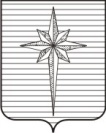 АДМИНИСТРАЦИЯ ЗАТО ЗВЁЗДНЫЙпостановление23.01.2023											   № 49О внесении изменений в административный регламент предоставления муниципальной услуги «Согласование проведения переустройства и (или) перепланировки помещения в многоквартирном доме», утверждённый постановлением администрации ЗАТО Звёздный от 02.03.2022 № 228В соответствии пунктом 9 части 1 статьи 43 Устава городского округа ЗАТО Звёздный Пермского края, Порядком разработки и утверждения административных регламентов предоставления муниципальных услуг, утверждённым постановлением администрации ЗАТО Звёздный от 16.12.2021 № 1349, в целях повышения качества предоставления муниципальных услуг администрация ЗАТО Звёздный постановляет:1. Внести в административный регламент предоставления муниципальной услуги «Согласование проведения переустройства и (или) перепланировки помещения в многоквартирном доме», утверждённый постановлением администрации ЗАТО Звёздный от 02.03.2022 № 228, следующие изменения:в пункте 2.7 слова «не позднее чем через 45 дней» заменить словами «не позднее чем через 19 рабочих дней»;в пункте 3.4.3 слова «не может превышать 45 дней» заменить словами «составляет 14  рабочих дней»;в пункте 3.5.6 слова «3 рабочих дня» заменить словами «1 рабочий день».2. Отделу по развитию территории администрации ЗАТО Звёздный организовать работу по размещению настоящего постановления в информационно-телекоммуникационной сети Интернет на официальном сайте органов местного самоуправления ЗАТО Звёздный https://zatozvezdny.ru/ в течение 5 рабочих дней со дня вступления в силу настоящего постановления.3. Отделу архитектуры, градостроительства и коммунального хозяйства администрации ЗАТО Звёздный обеспечить размещение изменений, носимых в административный регламент, в федеральной государственной информационной системе «Федеральный реестр государственных и муниципальных услуг (функций)» в течение 3 календарных дней со дня вступления в силу настоящего постановления.4. Опубликовать настоящее постановление установленным порядком   в информационном бюллетене ЗАТО Звёздный «Вестник Звёздного».5. Настоящее постановление вступает в силу после дня его официального опубликования.6. Контроль за исполнением настоящего постановления возложить на первого заместителя главы администрации ЗАТО Звёздный Юдину Т.П.И.о. главы ЗАТО Звёздный – главы администрации ЗАТО Звёздный                                           Т.П. Юдина